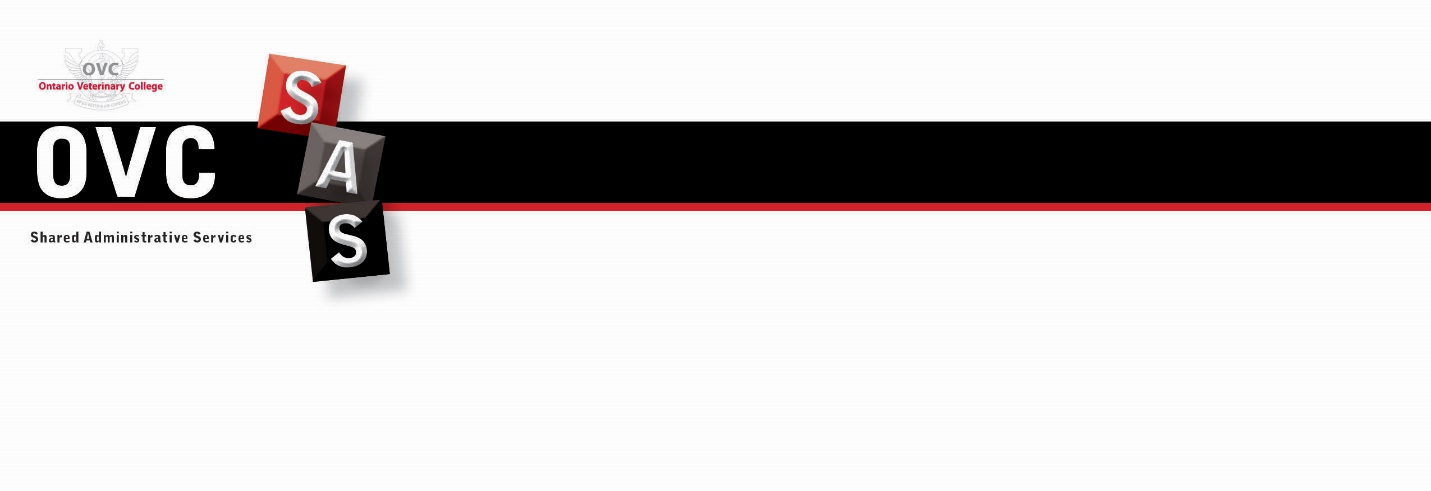 ________________________     ______________	          ________________________     _______________Employee Signature		       Date		          Supervisor Signature	 	 Date        
Email completed timesheets to:  ovcsas.timesheets@uoguelph.caTime Sheet Submission Deadline:  10:00 am on the last Thursday of the Reporting PeriodDEPARTMENT	EMPLOYEE / STUDENT NAMEAPPOINTMENTREPORTING PERIODDAYDATEHOURS WORKEDHOURS WORKEDHOURS WORKEDREASON(S) FOR ABSENCEREASON(S) FOR ABSENCEREASON(S) FOR ABSENCEREASON(S) FOR ABSENCEREASON(S) FOR ABSENCEREASON(S) FOR ABSENCEDAYDATEREGULAR  HOURSAPPROVED OT (ACTUAL HRS) APPROVED BANKED OT (ACTUAL HRS)VACILLNESS FLOATBEREAVLEAVEPPL  orFRTAPPROVED BANKED OT USEDFRIDAY           SATURDAY    SUNDAY         MONDAY        TUESDAY       WEDNESDAY THURSDAY     FRIDAY           SATURDAY    SUNDAY         MONDAY       TUESDAY       WEDNESDAY THURSDAY     TOTAL HRSNOTES: